PREDMET: Matematika			UČITELJ/UČITELJICA: ________________RAZRED: 2.                                                 DATUM: _______________________ Nastavna jedinica: Množenje brojem pet.TIP SATA  a) obrada                                                                c) provjeravanje                    b) uvježbavanje i ponavljanje                           d) kombinirani sat.CILJ NASTAVNE JEDINICE: Množiti brojem pet Cuisenaireovim štapićima.ISHODI UČENJA:Učenik/učenica će moći:NASTAVNE METODE:                                                           OBLICI RADA:a) usmenog izlaganja                                                               a) frontalnib) razgovora                                                                               b) individualnic) čitanja i rada na tekstu                                                        c) rad u parud) demonstracije                                                                       d) rad u skupini.e) pisanjaf) crtanjag) praktičnih radova.NASTAVNA SREDSTVA I POMAGALA: Cuisenaireovi štapići.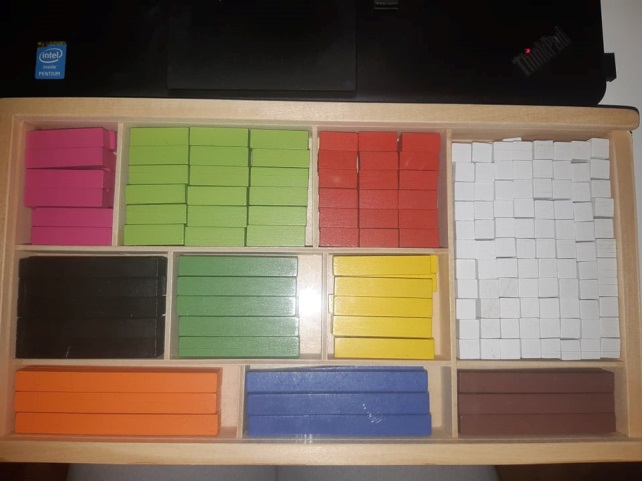 TIJEK AKTIVNOSTI■ UVODUčenik/učenica ispred sebe ima Cuisenaireove štapiće (slika 1.).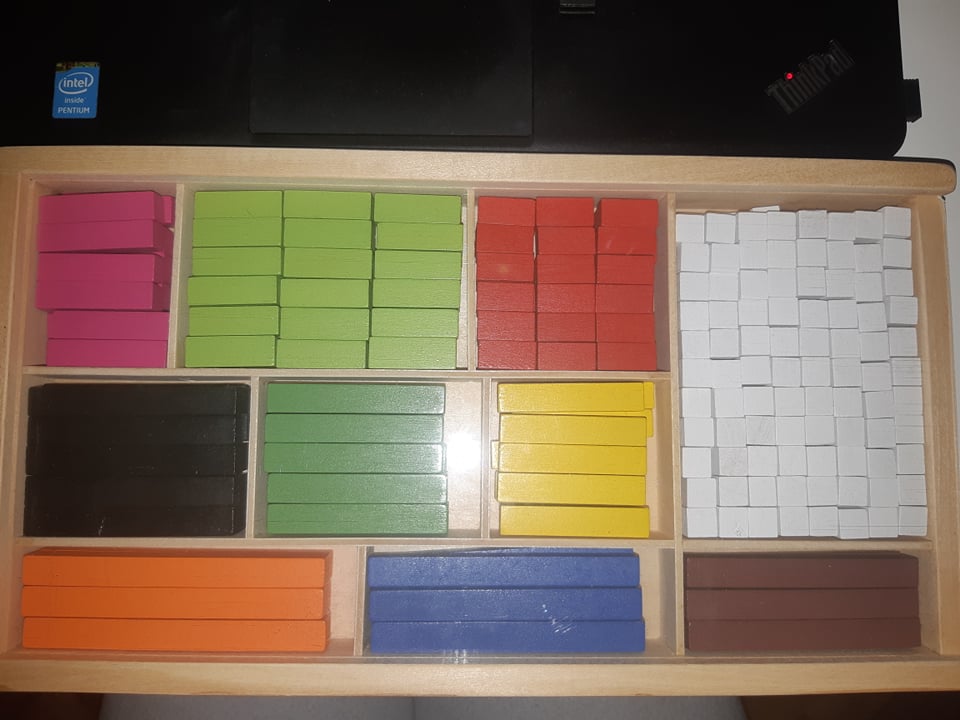 Slika 1.Igramo se štapićima kako bismo ponovili vrijednosti svakog pojedinog štapića. Zadajem zadatke zbrajanja. ■ GLAVNI DIODanas ćemo naučiti množiti brojem pet. Najprije ponovimo što je to množenje. Množenje je uzastopno zbrajanje istog broja. Vidjet ćemo koliko je 2 ∙ 5. Učenik/učenica stavlja dvije petice. 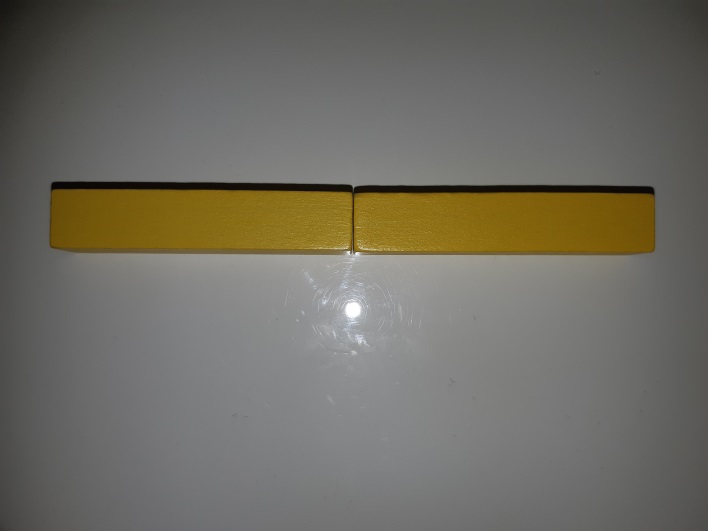 Slika 2.Zaključuje da je 2 ∙ 5= 10.  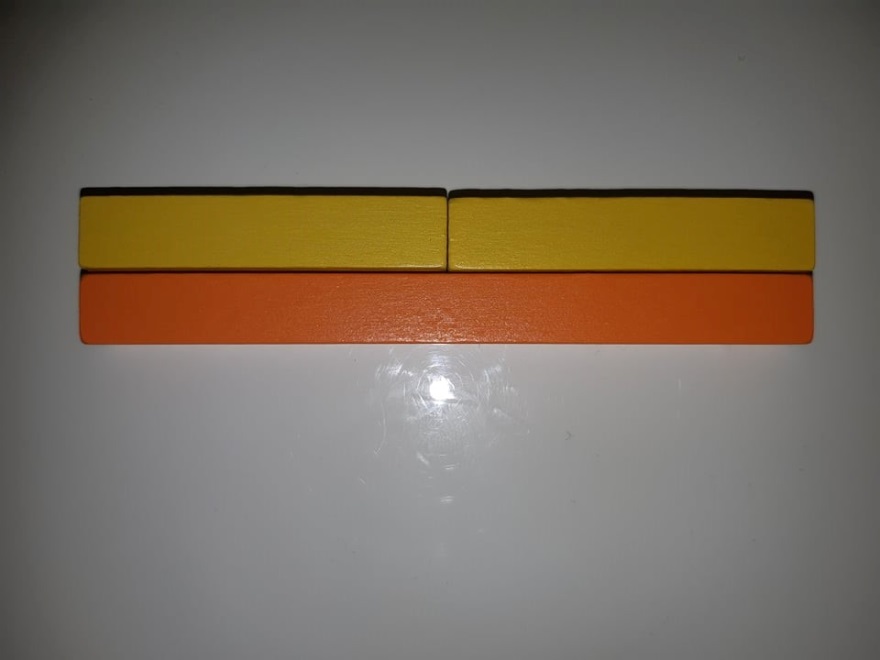 Slika 3. Vježbamo i na drugim primjerima. 5 ∙ 5 = 25	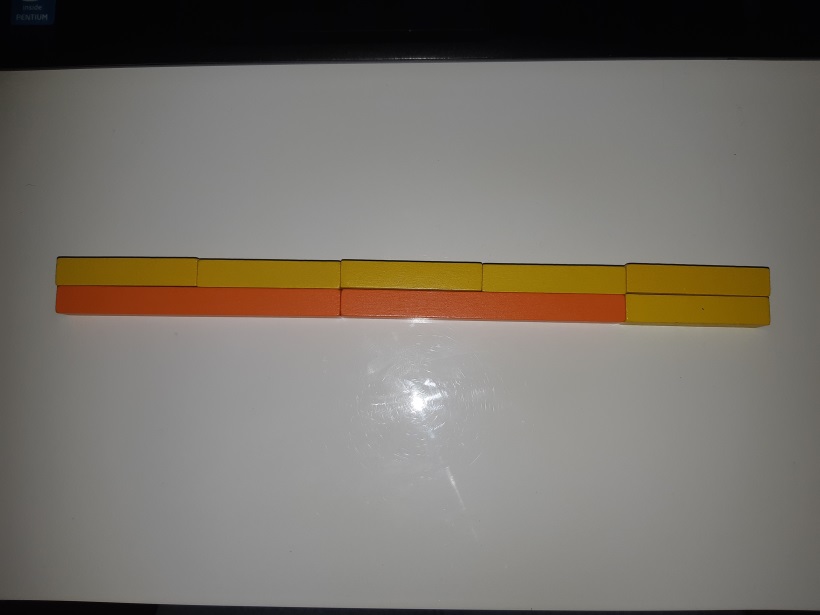 Slika 4.7 ∙  5 = 35	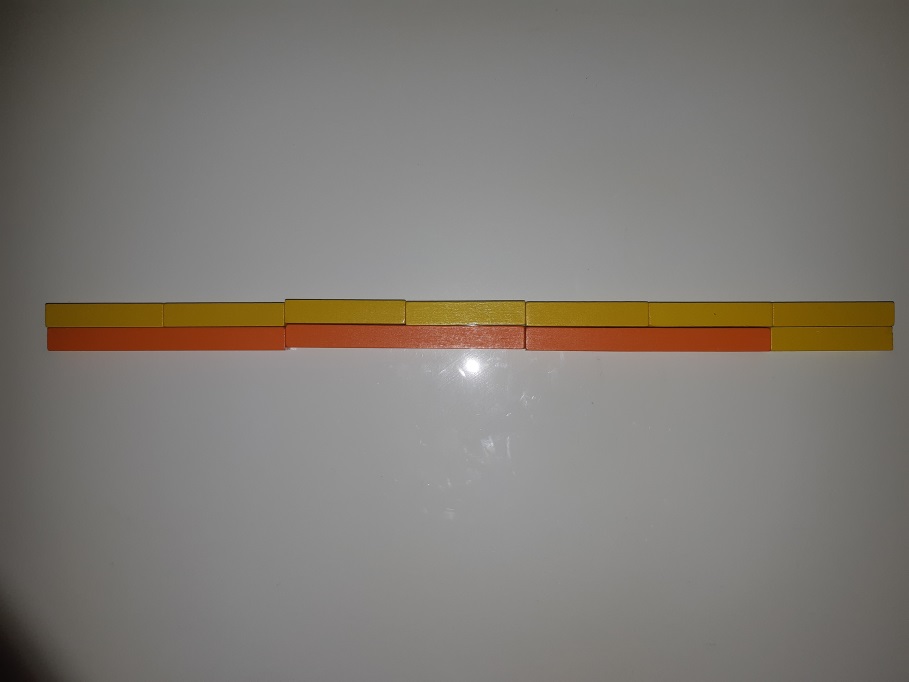 Slika 5.9 ∙ 5 = 45	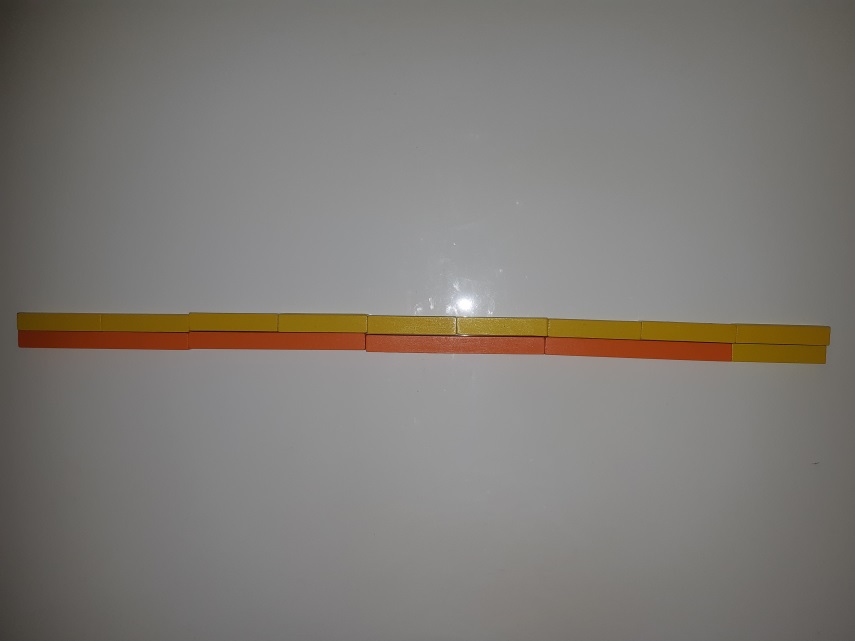 Slika 6. ■ ZAVRŠNI DIOUčeniku/učenici dajem napisane zadatke - množenje brojem pet. Učenik/učenica rješava zadatke  štapićima i rješenja upisuje u bilježnicu. Kada završi, slijedi provjera rješenja. 